For IMMEDIATE RELEASE                                                                                        (CLUB NAME) Manager Elected to CMAA (Local Chapter) (Officer Title)  Contact: 
(Name)(Email)(Telephone Number) (City, State) – (NAME), CCM (Certified Club Manager), (Title) of (CLUB) in (CITY, STATE) has been elected (OFFICE) of the (NAME OF CHAPTER) of the Club Management Association of America’s (CMAA) at its recent chapter meeting held (LOCATION/DATE).(NAME) has been serving as general manager/COO of (CLUB) since (YEAR). Prior to this appointment, he/she was (TITLE) of (FORMER CLUB NAME) in (CITY, STATE), for (YEARS).He/She joined CMAA in (YEAR) and was first elected to serve as (CHAPTER NAME) Chapter Officer (OR TITLE) in (YEAR). During his/her tenure in the organization, (NAME) has served as (LIST OTHER OFFICES), as well as serving as (LIST COMMITTEE OR OTHER ACCOMPLISHMENTS).(NAME) will continue to serve as a member of (CHAPTER) and will continue to work with CMAA (CHAPTER) members, the national association, and allied associations to develop and promote high standards of professionalism in club management. (MAY FUTHER ENUMERATE DUTIES.)About (Your Chapter)(Insert a brief section here about your club, its founding date, and its role in your local community. Check with your Chapter Managing Director or President for your Chapter’s official boilerplate. ) About CMAAFounded in 1927, the Club Management Association of America (CMAA) is the largest professional association for managers of membership clubs with 6,800 members throughout the US and internationally. Our members contribute to the success of more than 2,500 country, golf, athletic, city, faculty, military, town, and yacht clubs. The objectives of the Association are to promote relationships between club management professionals and other similar professions; to encourage the education and advancement of members; and to provide the resources needed for efficient and successful club operations. Under the covenants of professionalism, education, leadership, and community, CMAA continues to extend its reach as the leader in the club management practice. CMAA is headquartered in Alexandria, VA, with 42 professional chapters and more than 40 student chapters and colonies. Learn more at cmaa.org.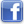 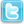 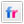 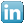 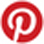 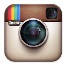 